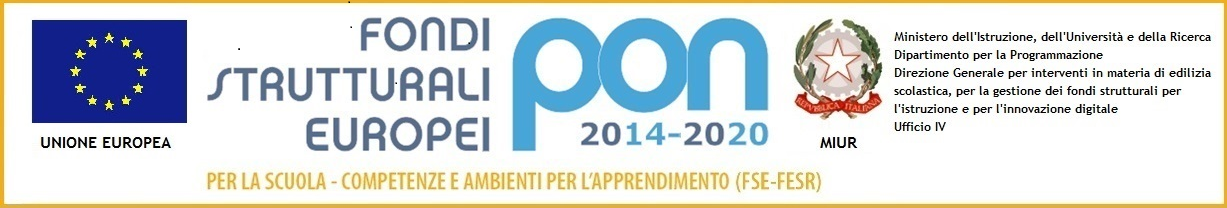 Liceo Artistico Statale “P. Petrocchi”P.zza S. Pietro, 4 - 51100 PistoiaTel.:0573 364708 - 975029 Fax: 0573 307141Codice fiscale :  80010010470 Codice Univoco UFVJV9Info@liceoartisticopistoia.gov.itRendicontazione  - tutoraggio  ALTERNANZA SCUOLA LAVORODOCENTE……………………………..CLASSE……………………………….totale ore ____________firma del docente _______________dataOrario aziendaTimbro ditta Firma docente14/12/2016Dalle ore alle oreDitta rolling Della ditta rolling